Colegio santa María de Maipú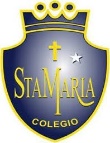 Departamento de artes, tecnología y música.Correo: musicaprimerciclo.smm@gmail.comCanal de YouTube: Departamento de Artes SMM                  Nivel: Kínder    Link: https://www.youtube.com/watch?v=giaa78-YPFQGuía de apreciación Nº20 Música RetroalimentaciónNombre_______________________________________ Curso: _______ Fecha: _______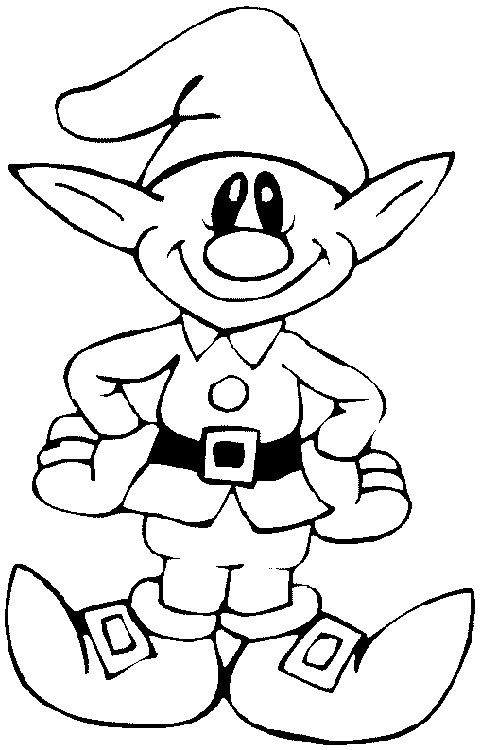 Respuestas.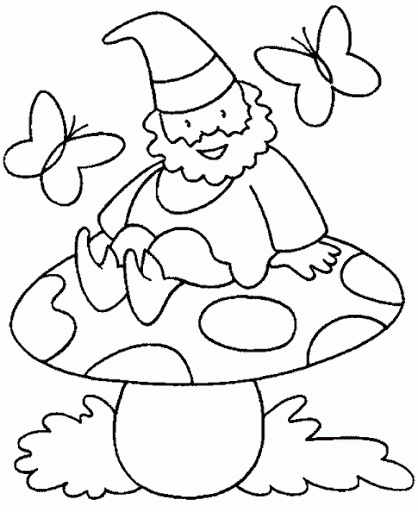 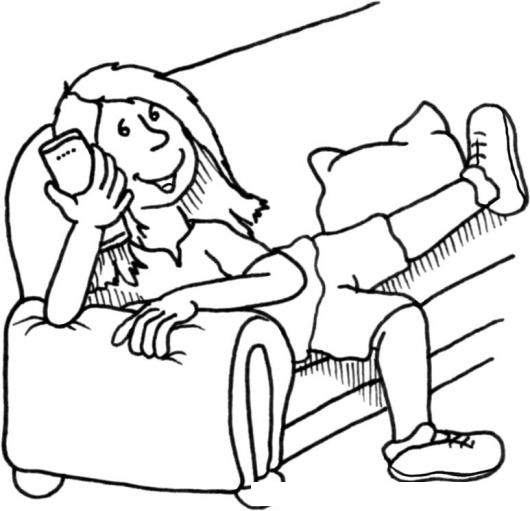 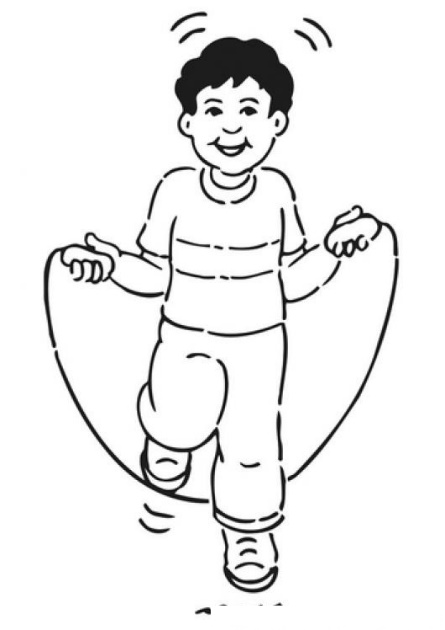 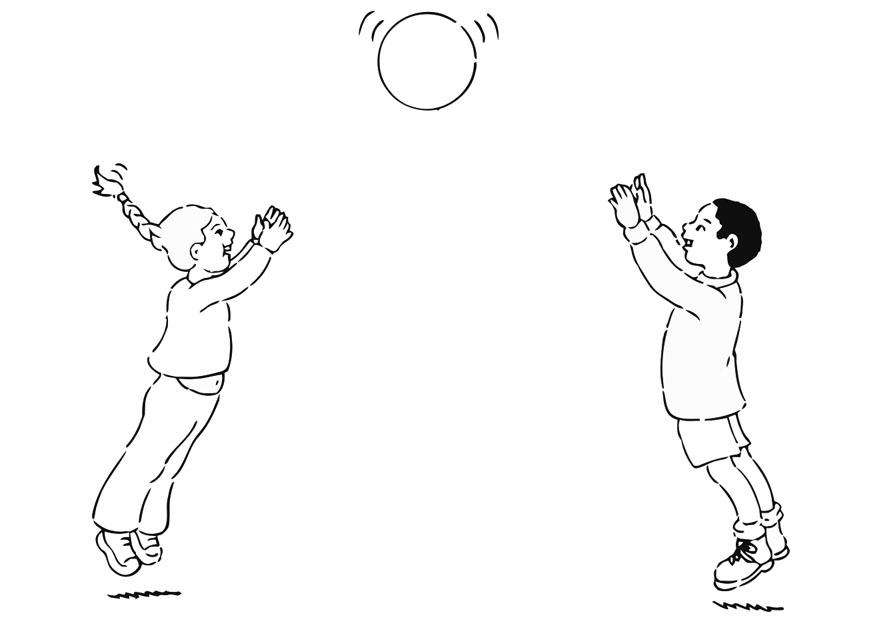 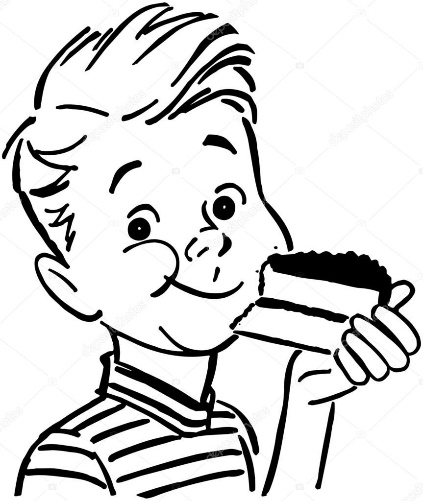 ¿Cómo podemos potenciar nuestras habilidades motrices a través de la música?Al momento de cantar, percutir ritmos, o tocar algún instrumento musical, vamos desarrollando nuestras habilidades motrices, como, por ejemplo: tocar instrumentos de percusión tales como el pandero, o metalófono. Para esto necesitamos mucha concentración.Te invitamos con el siguiente ejercicio musical, puedas ir potenciando tus habilidades motrices.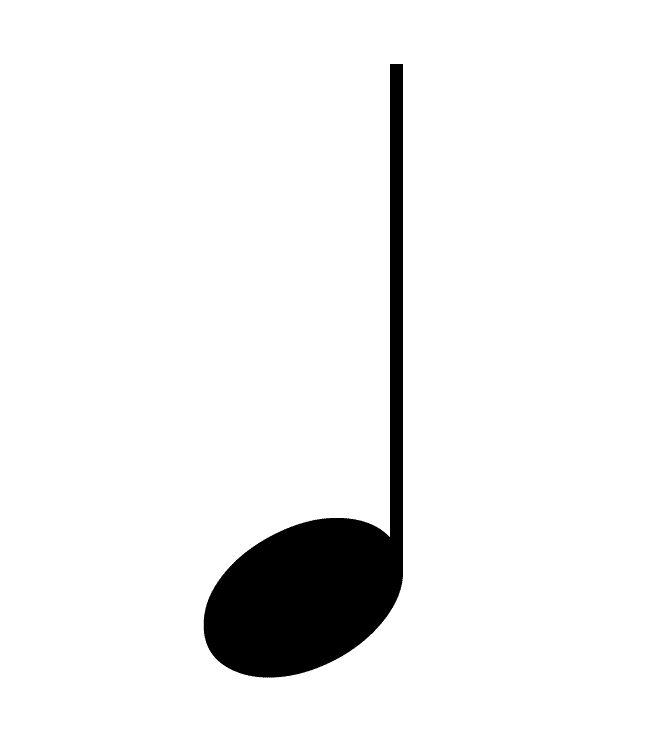 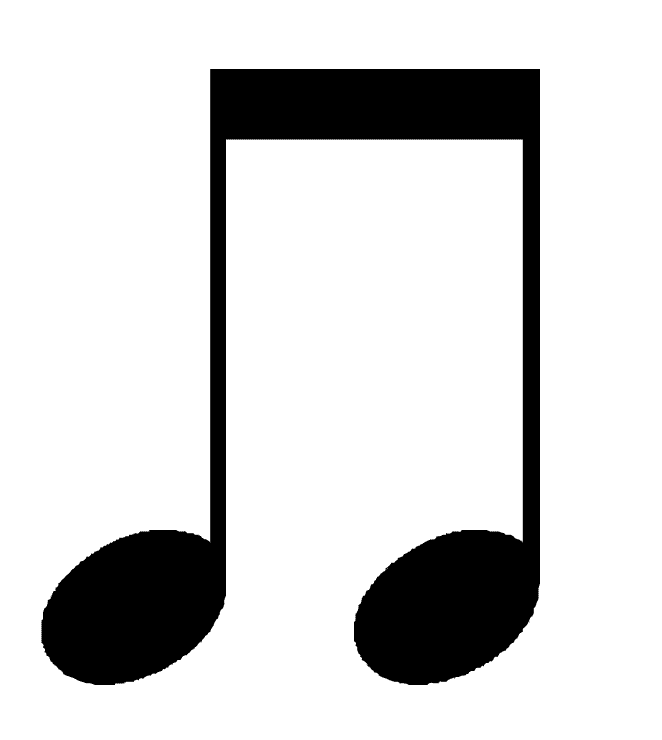 Do			    Re                        Mi                  Fa                         SolSol                        Fa                        Mi               Re                                Do